Командная ролевая игра по информатикена тему «Тайна пропавшей звезды» для 5 класса    по теме «Кодирование информации»Автор: Третьякова Е.С. учитель информатикиМОУ «СОШ №5 УИМ»г. Магнитогорска(Все персонажи взяты из произведения Олега Роя «Джинглики» )Цель: создать условия для повышения мотивации и  развития обучающихся, решая комплекс  задач: Личностных: освоение социальных норм, правил поведения, ролей и форм социальной жизни в группах и сообществах;способность увязать учебное содержание с собственным жизненным опытом, понять значимость подготовки в области информатики и ИКТ в условиях развития информационного общества;Метапредметных: РегулятивныеУмение самостоятельно определять цели своего обучения, ставить и формулировать для себя новые задачи в учёбе и познавательной деятельности, развивать мотивы и интересы своей познавательной деятельности;умение соотносить свои действия с планируемыми результатами, осуществлять контроль своей деятельности в процессе достижения результата, определять способы действий в рамках предложенных условий и требований, корректировать свои действия в соответствии с изменяющейся ситуацией;Познавательныеумение определять понятия, создавать обобщения, устанавливать аналогии, классифицировать, самостоятельно выбирать основания и критерии для классификации, устанавливать причинно-следственные связи, строить логическое рассуждение, умозаключение (индуктивное, дедуктивное и по аналогии) и делать выводы;умение создавать, применять и преобразовывать знаки и символы, модели и схемы для решения учебных и познавательных задач;Коммуникативныеумение организовывать учебное сотрудничество и совместную деятельность с учителем и сверстниками; работать индивидуально и в группе: находить общее решение и разрешать конфликты на основе согласования позиций и учёта интересов; формулировать, аргументировать и отстаивать своё мнение;Предметных:  формирование умений формализации и структурирования информации, умения выбирать способ представления данных в соответствие с поставленной задачей;формирование навыков кодирования и декодирования сообщений, используя простейшие коды; развитие алгоритмического мышления, необходимого для профессиональной деятельности в современном обществе. Этапы урока:  ________________________________Возможные варианты выполненных работ учащихся: ВАРИАНТ 1 Название игры  «Кот учёный»Описание: Кот учёный попал в лабиринт. В лабиринте нужно идти так: влево, вправо, вверх, вниз. Чтобы выбраться из него, нужно помочь ему решить задачи.Задание 1.В этом шифре ты должен отгадать, куда ему идти. Шифр: вовле P.S. обрати внимание на слоги. (влево) Задание 2.Кот  дошёл до поворота и увидел новый шифр, но в этот раз там есть лишние буквы. Убери их.Шифр: нврпереащвбо (вправо) Задание 3.Когда  кот дошёл до тупика, то он увидел спуск и подъём. Чтобы узнать, куда ему идти, реши этот ребус: ,, В ,,, Р,,,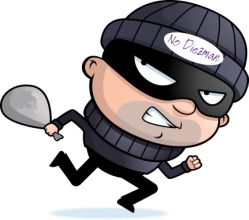 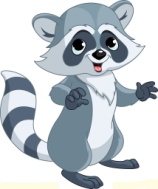 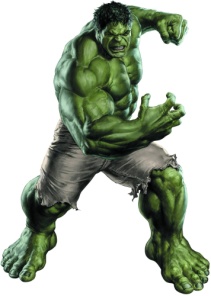 (вверх)ВАРИАНТ 2 Название игры  «Великий могучий русский язык»Задание 1.Составьте страну из букв: Н А Г Я Р И М Е(Германия) Задание 2.Составьте 1 словосочетание из буквЛ О С О Н Д О О В
(одно слово )Задание 3.Измени по одной букве в слове и получи  новые слова. Сделайте из слова «куб» – шар.куб-   -   -   -    -    -шар(куб – дуб – дух – пух  - пах – шах - шар).№ ЗаданиеСредстваРезультатВводное слово учителя:В городе Джингли-сити живут маленькие, веселые и очень звонкие человечки – Джинглики. Все они очень трудолюбивые, добрые и дружные.  Знакомьтесь:Панкрат – ученый, больше всего на свете любит читать книги и смотреть на звезды.Динёк – поэт и художник, сочинитель музыки. Умеет творить – то есть создавать нечто новое и прекрасное. Задумчив, любит сладкое.Манюня – волшебница кулинарного дела, фея тортов, печень и пирожных.  А также в городе живут маленькие проказливые существа – животинки. Один из них Бедокур – самый проказливый, любопытный и никогда не унывающий животинка.В один прекрасный августовский вечер, друзья-джинглики собрались на полянке, понаблюдать за падающими звездами. Федюня взял с собой телескоп, а заботливая Манюня напекла для всех печенья в форме звезд. Аппетитный запах привлек Бедокура. Недолго думая проказник решил подшутить над друзьями. Он спрятал их печенье, а его месте оставил лишь подсказку, которая должна помочь в поиске утраченного. Помогите джингликам разгадать все тайны бедокура и найти пропажу. (Задание 1 на слайде):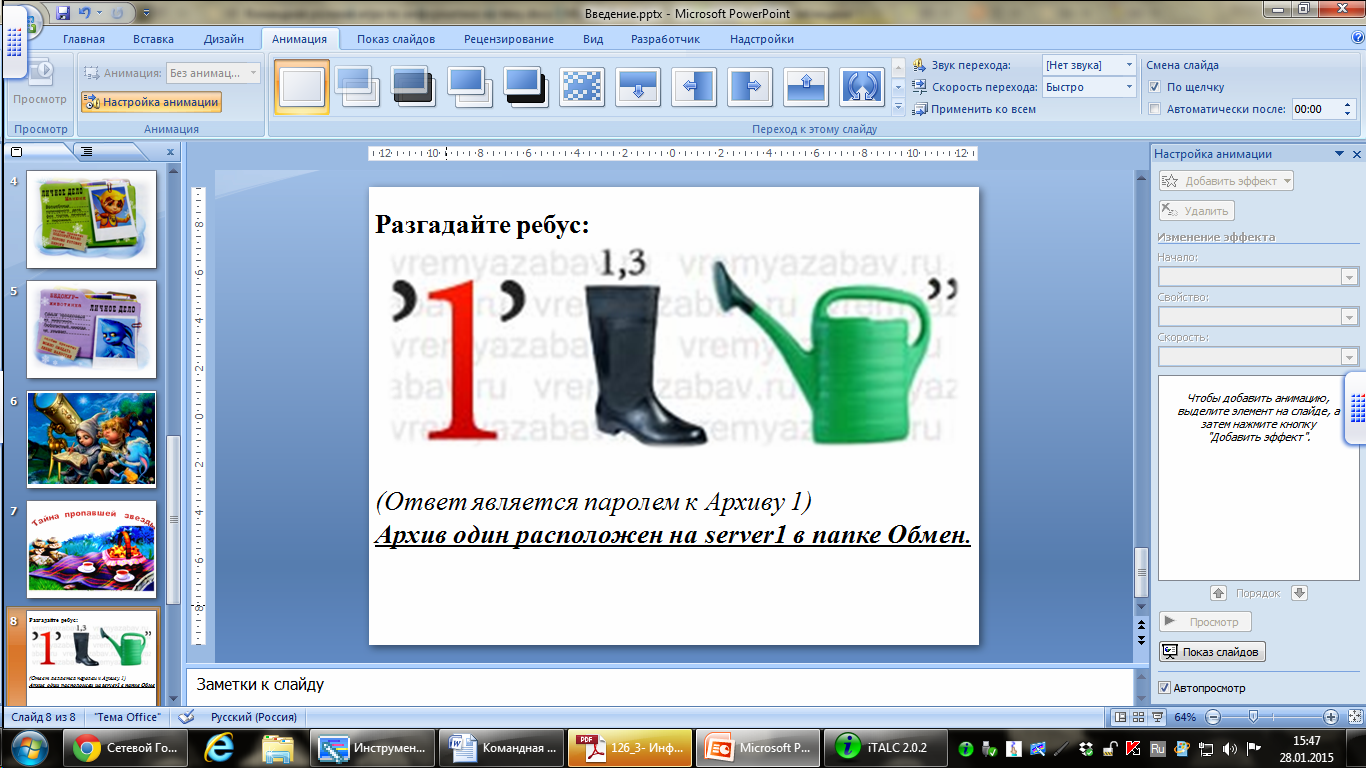 Рассказ + презентация (Введение.ppt)(Слайд 1)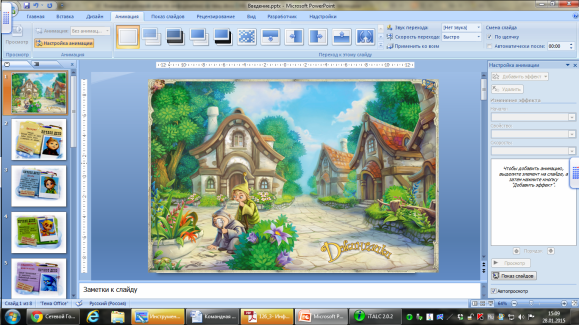 (Слайд 2)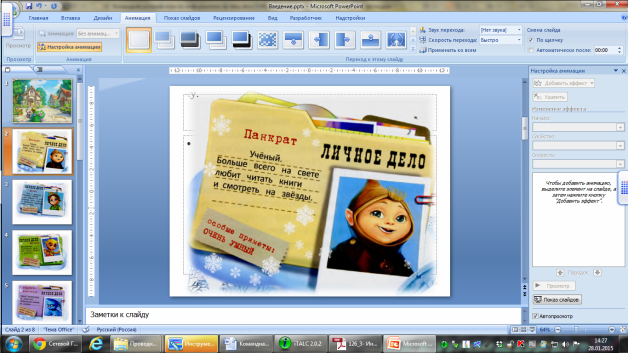 (Слайд 3) 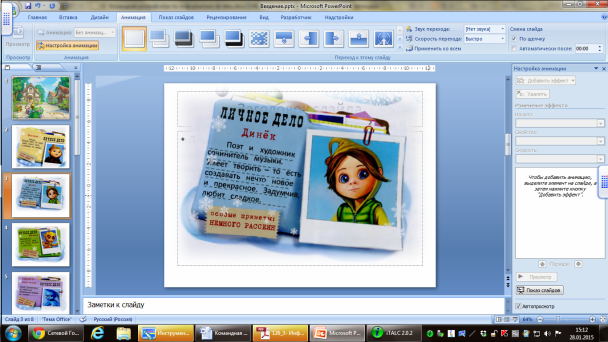 (Слайд 4) 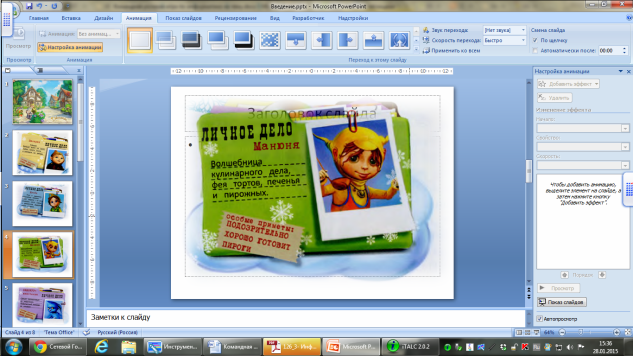 (Слайд 5)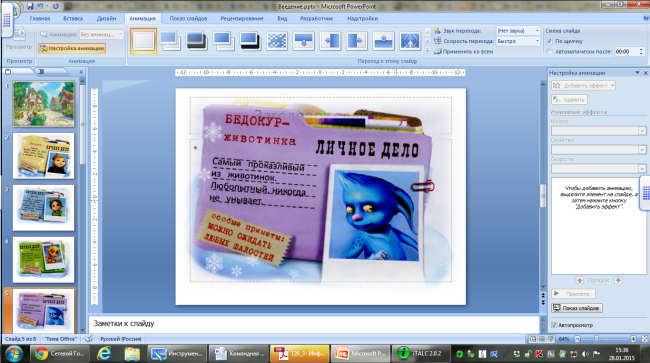 (Слайд 6)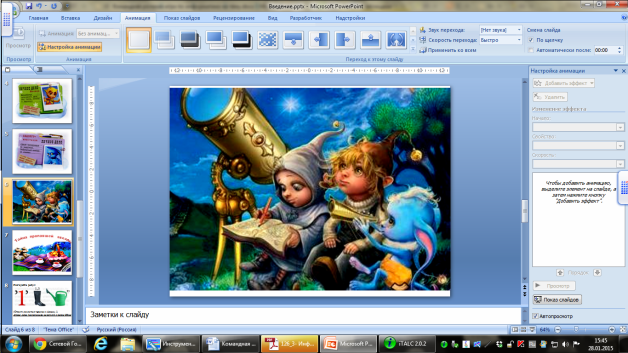 (Слайд 7) 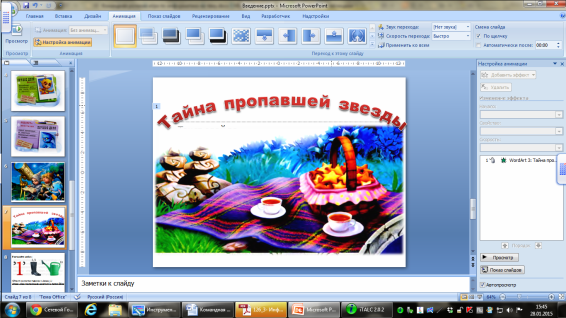 (Слайд 8)Формирование мотивации учащихся; мотивация к  поисковой деятельности.Познавательная компетентность:анализ, синтез, формулирование выводов, развитие  логического мышления.Регулятивная компетентность:постановка задачи, выбор пути решения задачи.Коммуникативная компетентность:взаимодействие в группе. 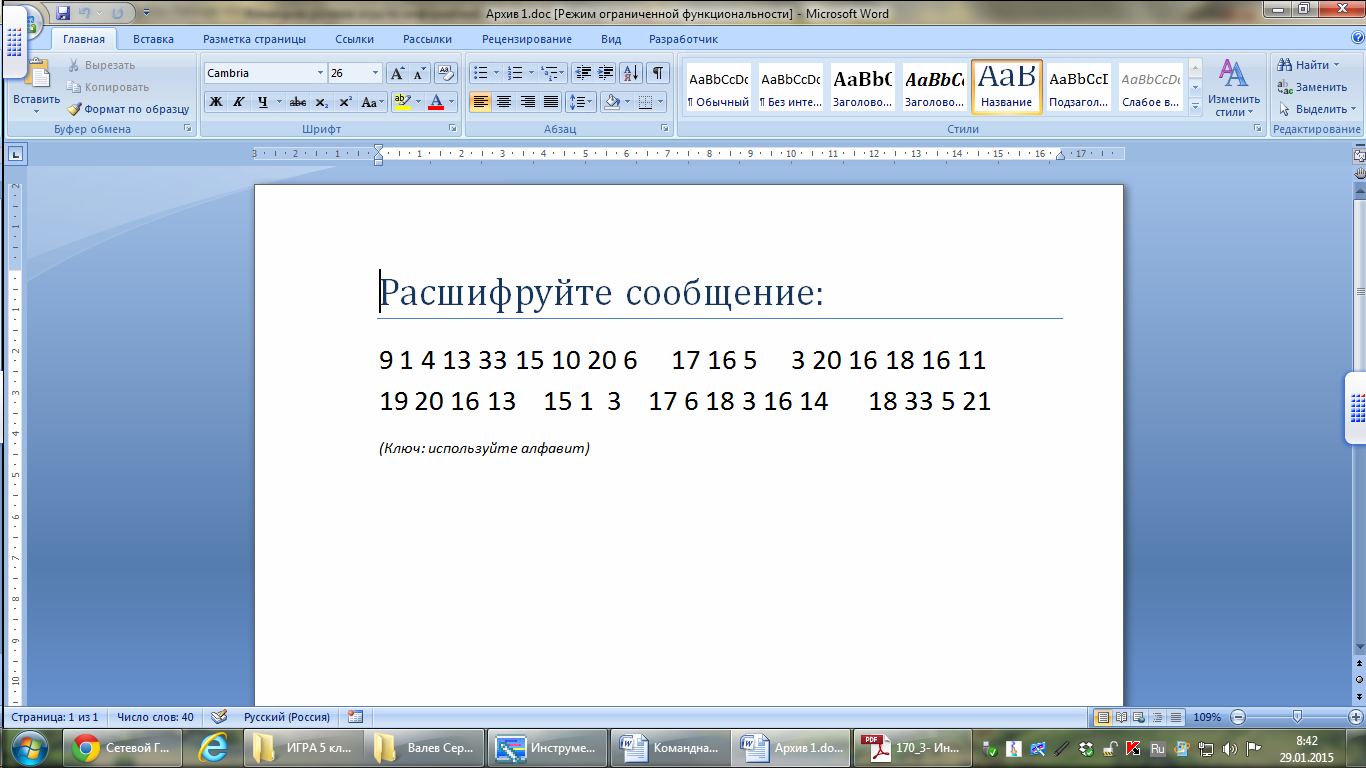 Задание в архиве. Доступ осуществляется по паролю (пароль-ответ на ребус)Архив 1.rarПознавательная компетентность:анализ, развитие  логического мышления.Регулятивная компетентность:постановка задачи, выбор пути решения задачи.Коммуникативная компетентность:взаимодействие в группе.Предметная компетентность: выполнение действий по заданной инструкции.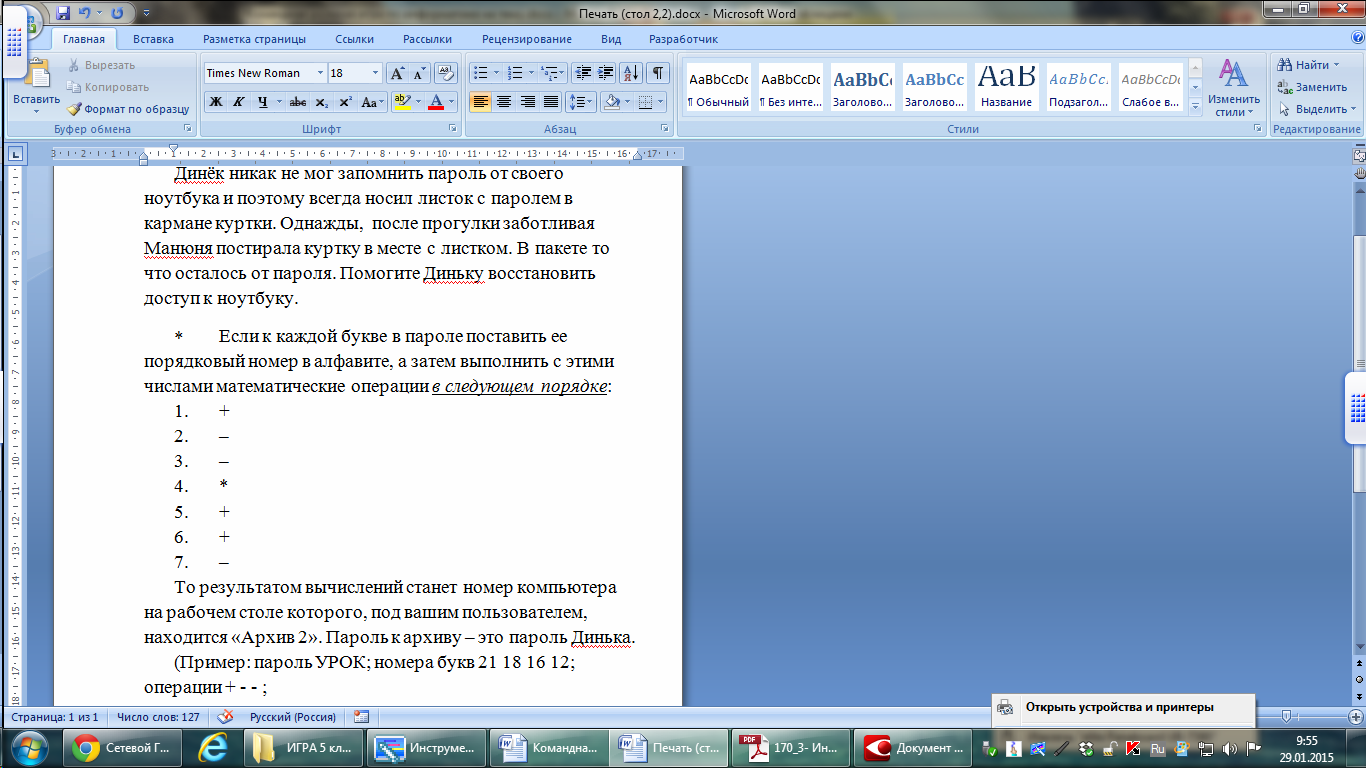 Задание распечатано и спрятано под вторым столом на первом ряду (указание на это в расшифровке предыдущего задания) + к заданию прилагаются обрывки пароля (слова Алкадиен).Файлы:Печать (стол 1,2).docx+ к стол 1,2.docxПознавательная компетентность:развитие  логического мышления, развитие навыков смыслового  чтения.Регулятивная компетентность:постановка задачи, выбор пути решения задачи.Коммуникативная компетентность:умение организовать сотрудничество и взаимодействие в группе.Предметная компетентность:кодирование информации, выполнение действий по алгоритму, ввод пароля с учетом регистра. 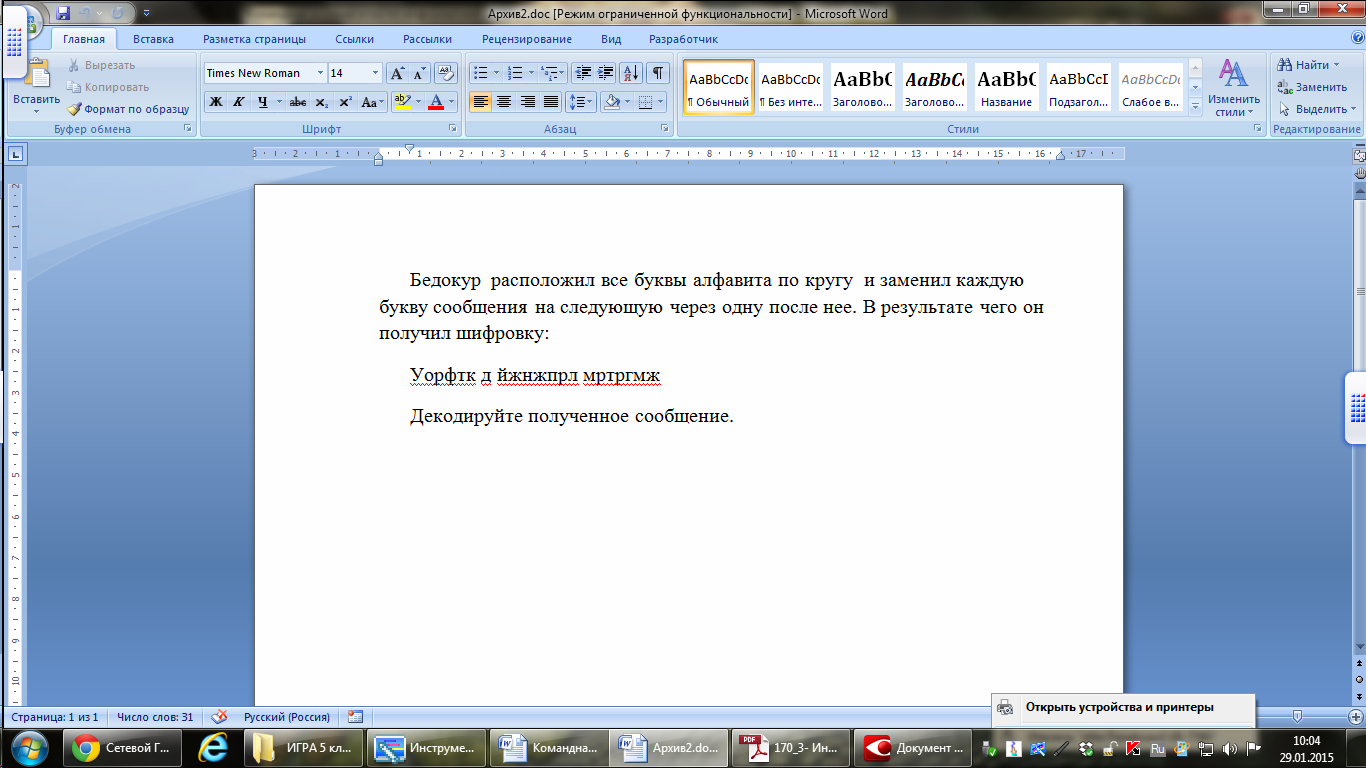 Задание в архиве 2. Доступ осуществляется по паролю (пароль-ответ на предыдущее задание)Файл:Архив 2.rarПознавательная компетентность:развитие  логического мышления, навыки смыслового  чтения.Регулятивная компетентность:постановка задачи, выбор пути решения задачи.Коммуникативная компетентность:умение организовать сотрудничество и взаимодействие в группе.Предметная компетентность: декодирование информации, выполнение действий по инструкции.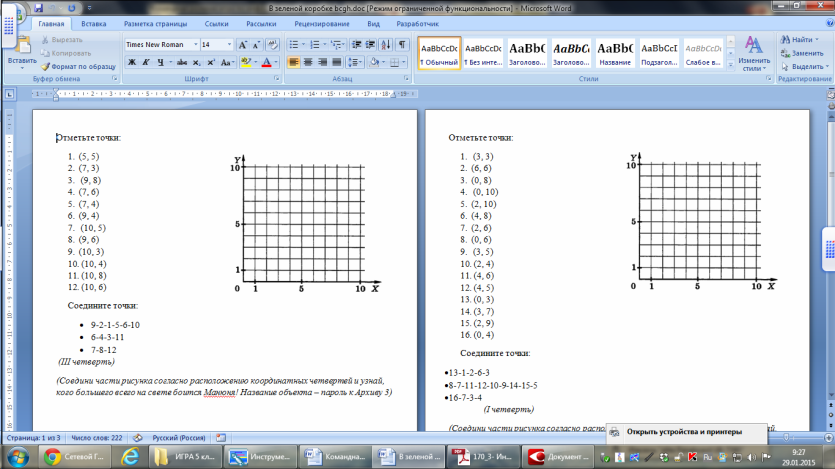 Задание разделено на 3 части, распечатано и спрятано в зеленой коробке в шкафу. Файл:В зеленой коробке.docxПознавательная компетентность:анализ результатов полученных в малых группах, принятие решения, развитие  логического мышления, навыки смыслового  чтения.Регулятивная компетентность:постановка задачи, выбор пути решения задачи.Коммуникативная компетентность:работа в малых группах, умение организовать сотрудничество и взаимодействие в группе.Предметная компетентность: декодирование информации, выполнение действий по инструкции, построение изображения на координатной плоскости. 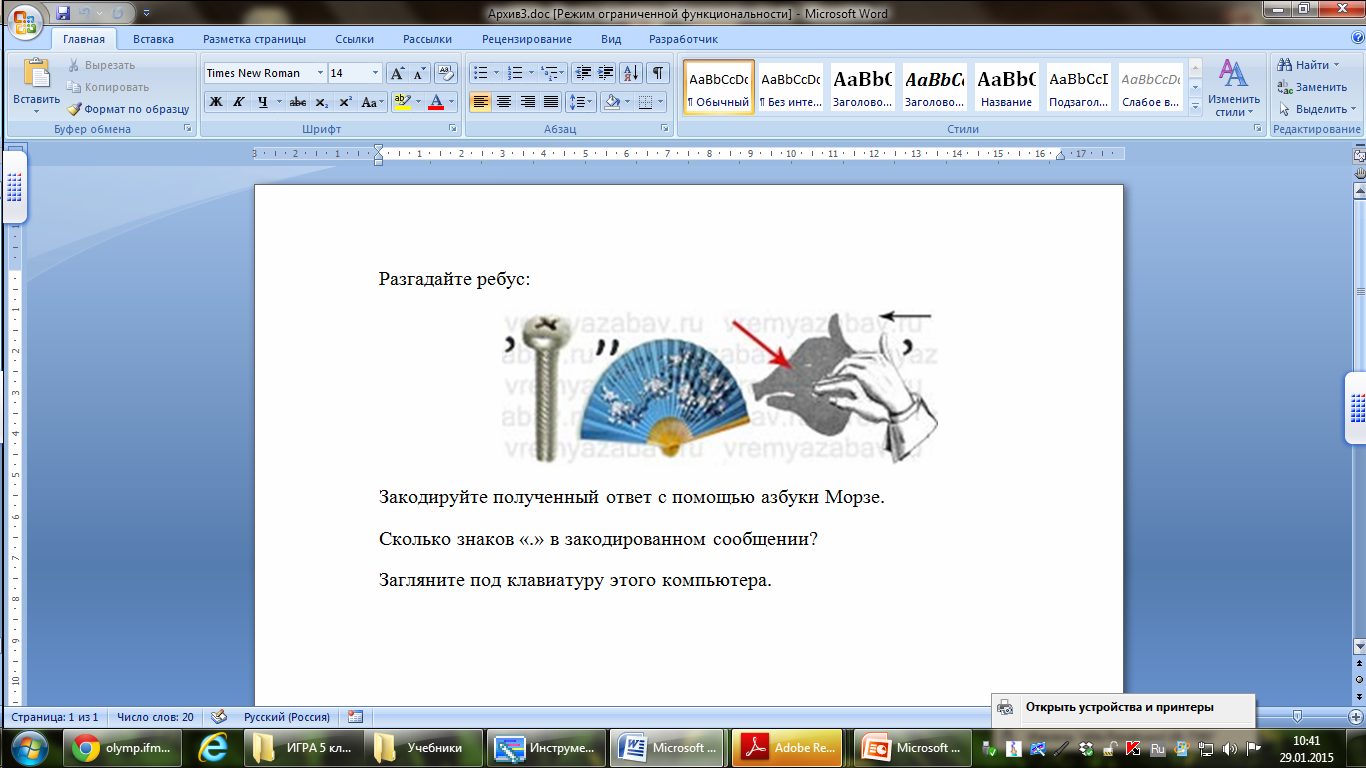 Задание в архиве 3. Доступ осуществляется по паролю (пароль-ответ на предыдущее задание)Файл:Архив 3.rarПознавательная компетентность:развитие  логического мышления, навыки смыслового  чтения.Регулятивная компетентность:постановка задачи, нахождение пути решения задачи.Коммуникативная компетентность:умение организовать сотрудничество и взаимодействие в группе.Предметная компетентность: кодирование информации, выполнение действий по алгоритму.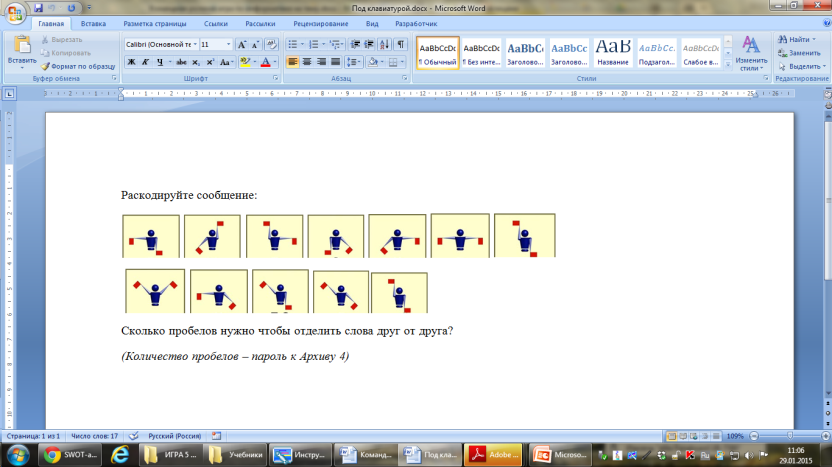 Задание распечатано и спрятано под клавиатурой в соседнем кабинете. Для корректного выполнения этого задания необходимо предупредить учащихся, что выходить из кабинета можно только одному учащемуся и только 1 раз.Файл:Под клавиатурой.docxПознавательная компетентность:принятие решения, развитие  логического мышления, навыки смыслового  чтения.Регулятивная компетентность:постановка задачи, выбор пути решения задачи.Коммуникативная компетентность:умение организовать сотрудничество и взаимодействие в группе.Предметная компетентность: декодирование информации.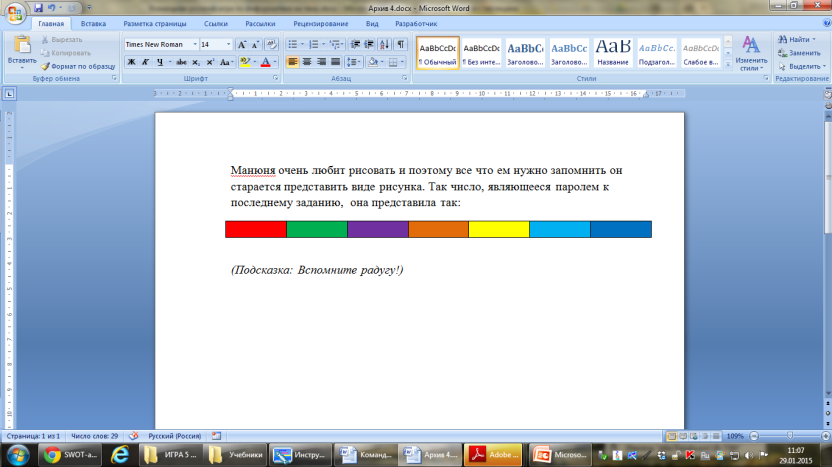 Задание в архиве 4. Доступ осуществляется по паролю (пароль-ответ на предыдущее задание)Файл: Архив 4.rarПознавательная компетентность:принятие решения, развитие  логического мышления, навыки смыслового  чтения.Регулятивная компетентность:постановка задачи, выбор пути решения задачи.Коммуникативная компетентность:умение организовать сотрудничество и взаимодействие в группе.Предметная компетентность: декодирование информации, представление информации в различных формах.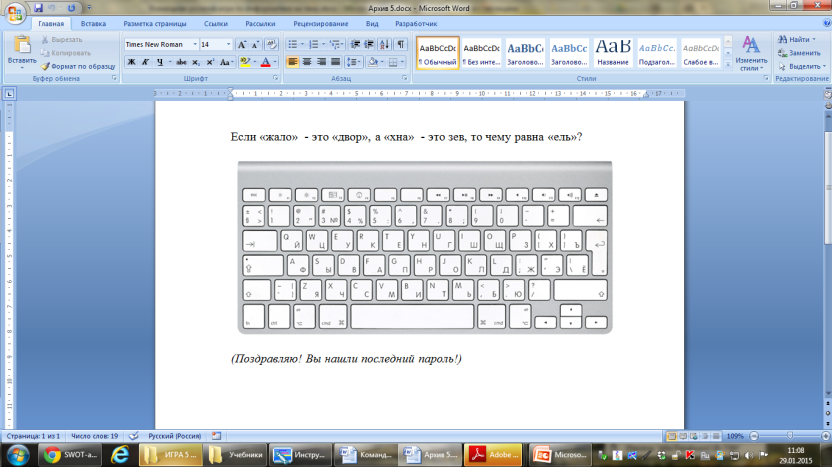 Задание в архиве 5. Доступ осуществляется по паролю (пароль-ответ на предыдущее задание)Файл: Архив 5.rarПознавательная компетентность:развитие  логического мышления, навыки смыслового  чтения.Регулятивная компетентность:постановка задачи, выбор пути решения задачи.Коммуникативная компетентность:умение организовать сотрудничество и взаимодействие в группе.Предметная компетентность: декодирование информации, нахождение закономерностей.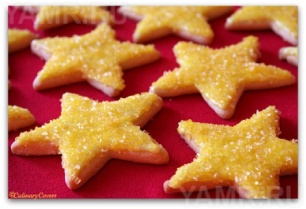 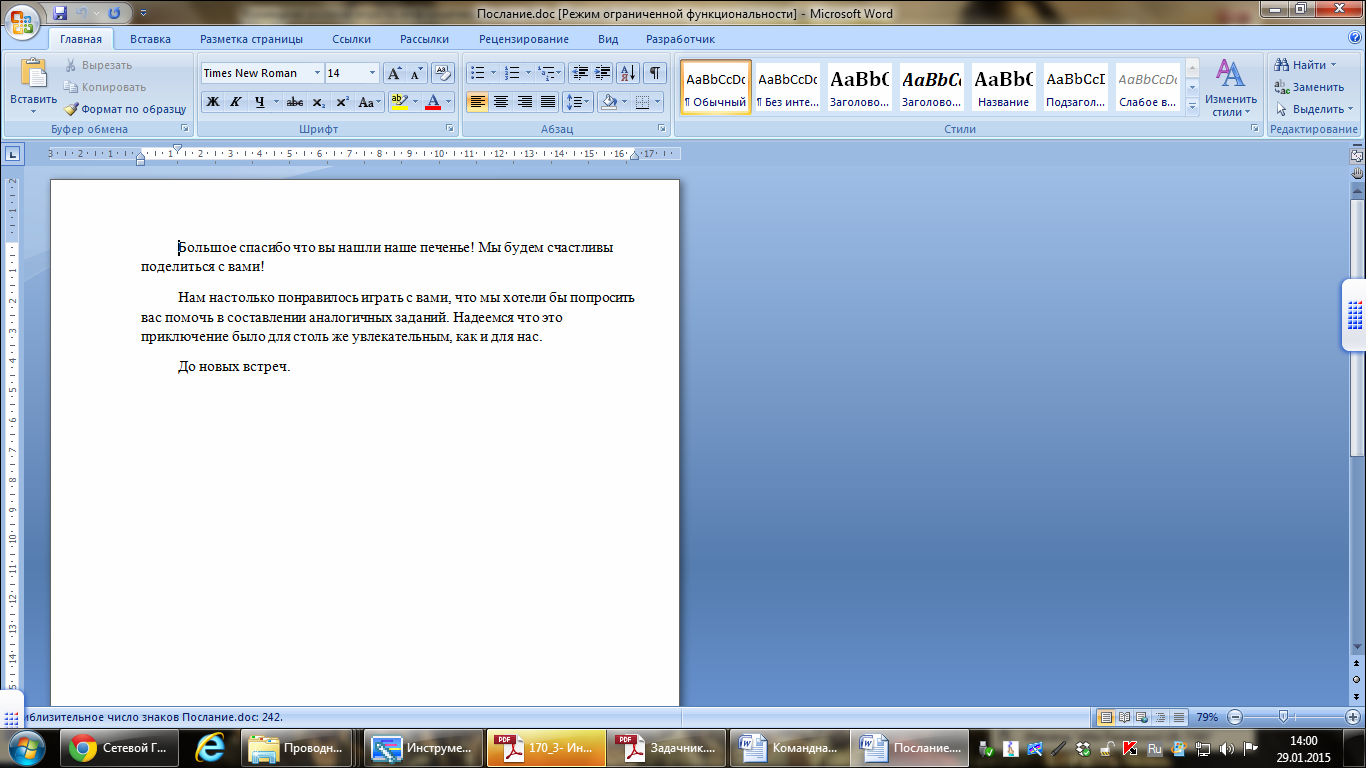 Задание в архиве 6. Доступ осуществляется по паролю (пароль-ответ на предыдущее задание)Файл: Архив 6.rarИтоговое послание, за которым следует рефлексия.Познавательная компетентность:анализ полученных результатов,  навыки смыслового  чтения.Регулятивная компетентность:постановка задачи.РефлексияУстный опросПознавательная компетентность:анализ собственной деятельностиКоммуникативная компетентность: умение отстаивать свою точку зрения, выражать свои мысли, слушать одноклассника, понимать и принимать точку зрения других людей.Домашнее задание: Учащиеся должны придумать небольшую историю, дать ей название и придумать 2-3 задания аналогичных тем, что были на уроке,  объединенных выбранной тематикой.Запись в дневникПознавательная компетентность:анализ ранее полученных навыков, развитие  логического мышления.Регулятивная компетентность:постановка задачи, выбор пути решения задачи.Коммуникативная компетентность:Выполнение индивидуальной работы.Предметная компетентность: кодирование, декодирование информации, представление информации в различных формах.